MÜKEMMELLİYETÇİ ANNE-BABA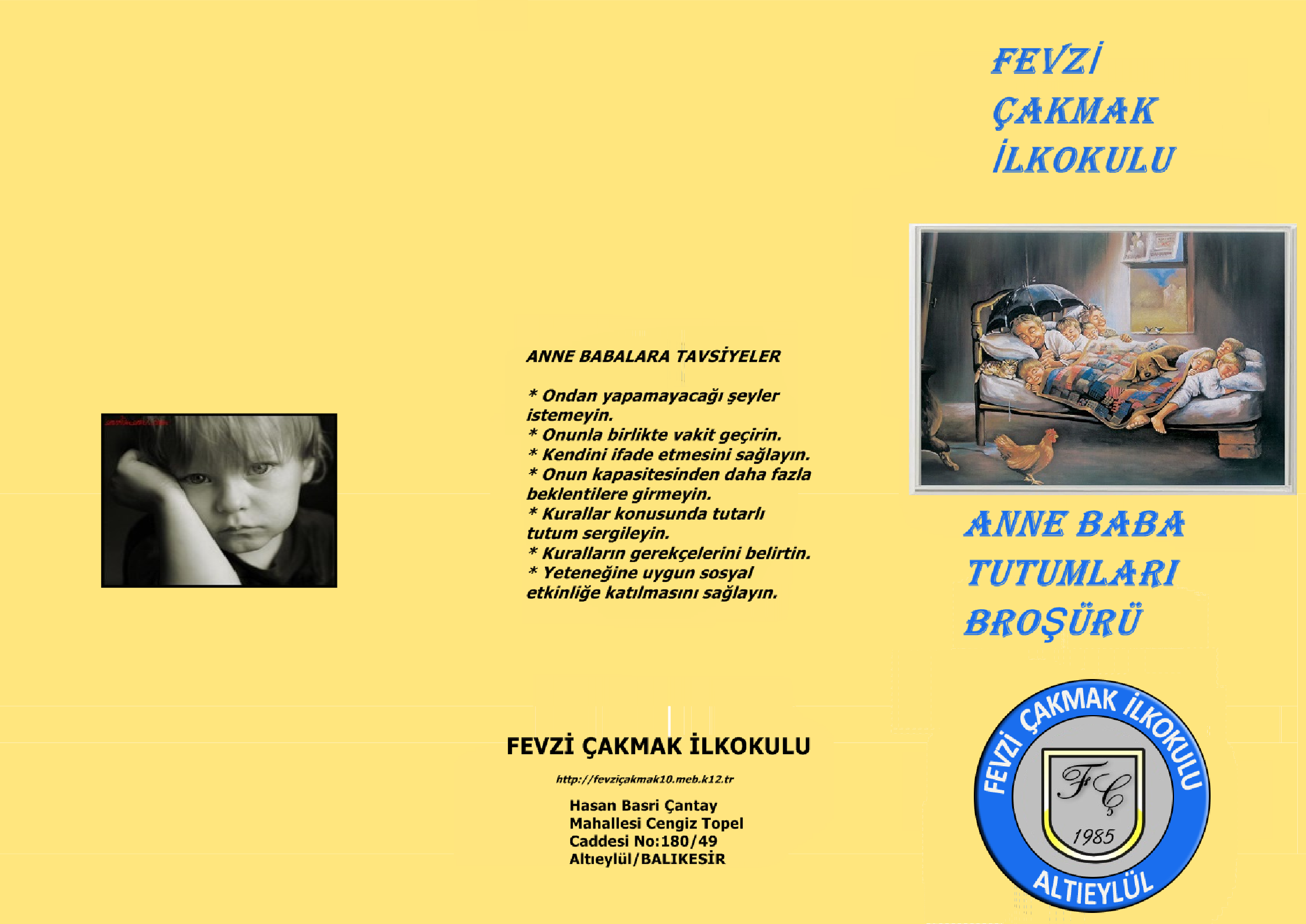 TUTUMU	Bu tutumu benimseyen anne babalar çocuklarını akademik, sosyal, sanatsal, sportif her alanda ku- sursuz olmalarını beklerler.Aile beklentilerinin karşılanması için çocuğu yoğun bir eğitim sürecine alırlar.Çocuktan beklentiler yaşının ve kapasitesinin üze- rindedir.Bu tutumla yetişen çocuklar; kendi doğal içgüdüleri ve kendisinden beklenenler arasında sıkışıp kalmıştır. Fi- kirleri genellikle çok katıdır. Her işte üstün olmak ister ve bunu başaramadığı noktada hayal kırıklığına uğrar- lar. Tüm bunlardan kaynaklı olarak çalışmayı tamamen bırakabilir ve aşağılık duygusu geliştirebilirler.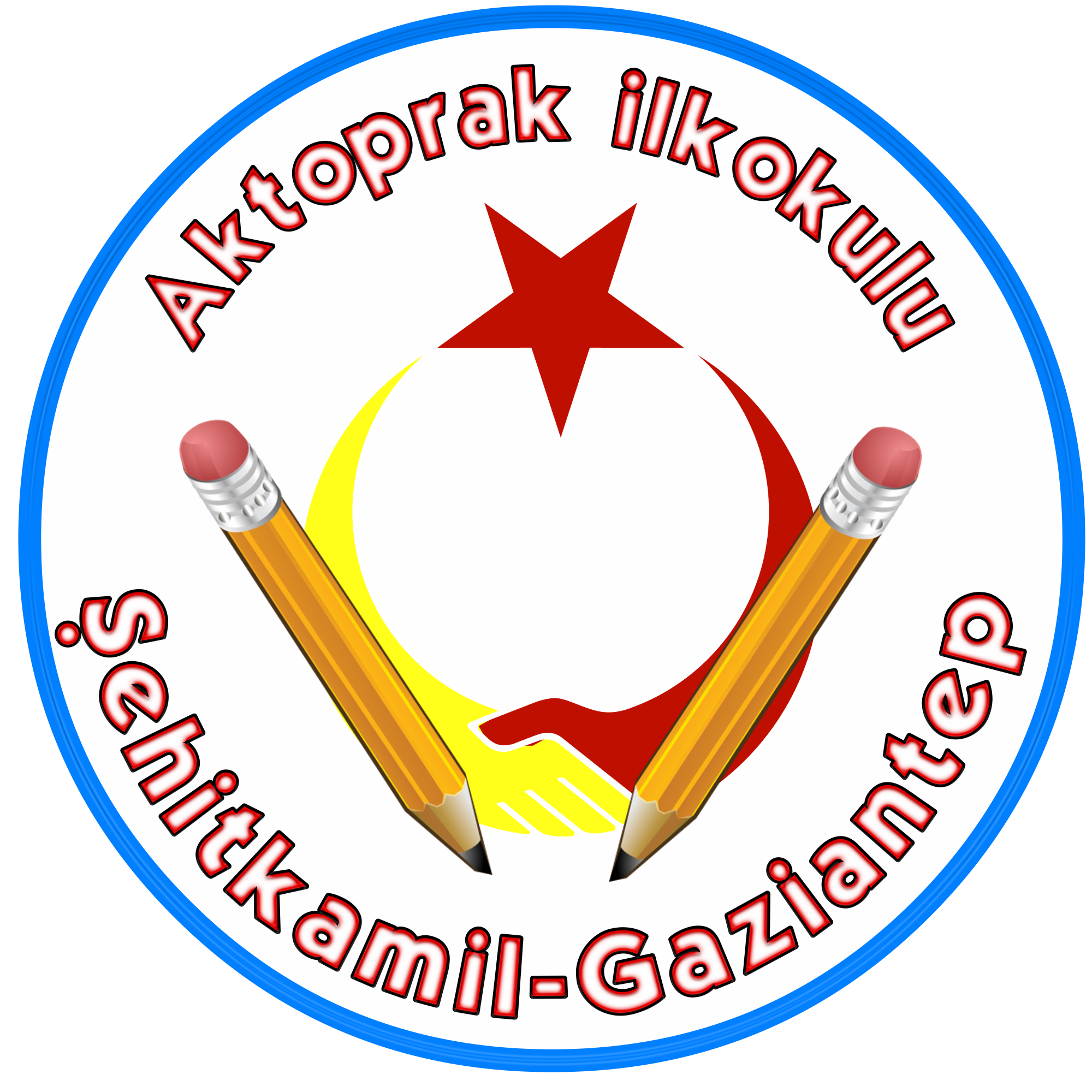 DEMOKRATİK ANNE-BABA TUTUMUAnne baba çocuğu koşulsuz kabul eder.hazır, arkadaş canlısı, duygusal ve sosyal açıdan denge- li bireylerdir. Çocuk nerde ne yapması gerektiğini bilir. Saygılı, sorumluluklarını bilen ve çevresi ile olumlu ilişkiler kurabilen bireylerdir.Çocuklarımızla Etkili Bir İletişim Kurabilmek İçin Neler Yapabiliriz?Etkin dinleme yapın.Onu anladığınızı hissettirin.İstediği kadar kendini ifade etmesineizin verin.Onu sürekli eleştirmeyin ve sözlerine değer verin.Aldığınız kararlarda onun da fikrini almayı unutmayın.Ona güvendiğinizi hissettirin.Sorumluluk almasına fırsat verin.Değerli olduğunu hissetmesini sağla- yın.Çocuklarınıza sözlerinizle değil dav- ranışlarınızla örnek olun.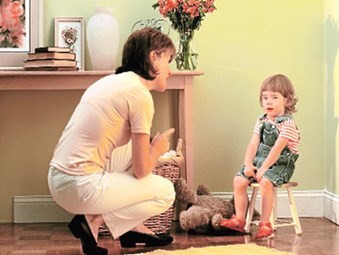 ANNE-BABA TUTUMLARIA Ş I R I K O R U Y U C U V E K A Y G I L I ANNE - B A B A T U T U M U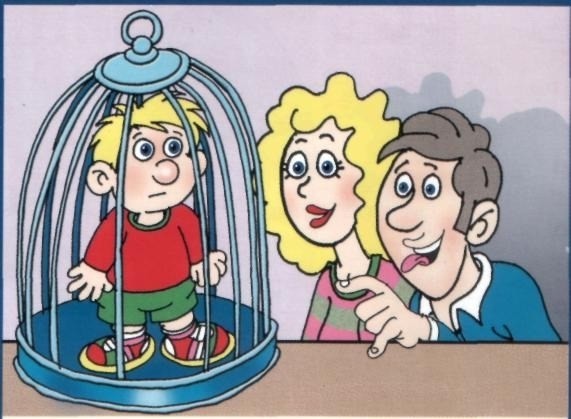 B u t u t u m d a ;A n n e b a b a ç o c u ğu n h e r d a v r a n ı - ş ı n a m ü d a h a l e e d e r .S ü r e k l i ç o c u ğa ya ş ı n d a n d a h a k ü ç ü k m ü ş gi b i d a v r a n ı r .A i l e a ş ı r ı k o r u yu c u d u r v e s ü r e k - l i o l a r a k v e r i c i d i r .Ç o c u ğu n k e n d i n i t a n ı m a s ı n ı v e ya p a b i l e c e k l e r i n i f a r k e t m e s i n i e n g e l l e ye n b i r t u t u m d u r .Ç o c u ğu n b i r e ys e l l e ş m e ç a b a l a r ı - n ı e n g e l l e ye n b i r t u t u m d u r .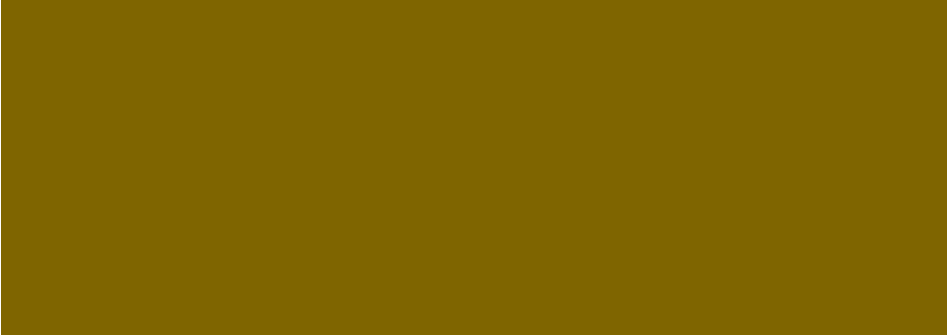 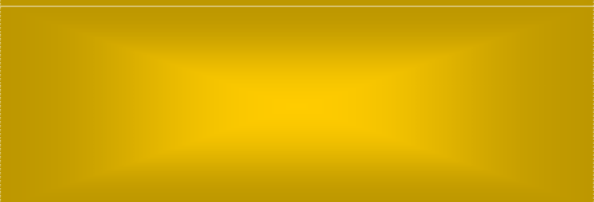 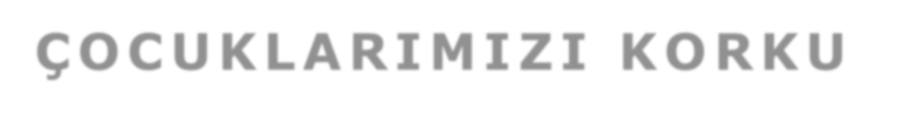 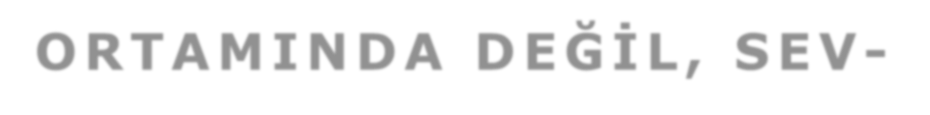 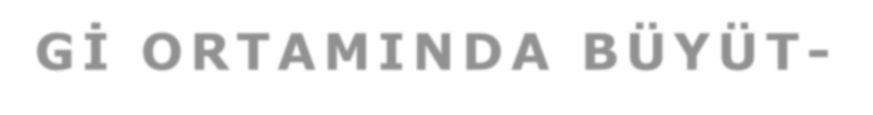 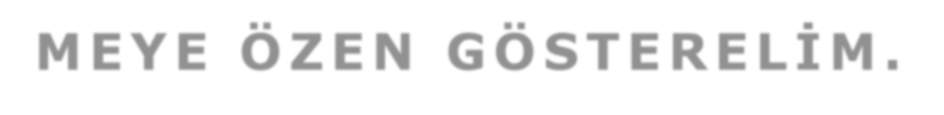 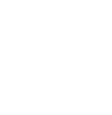 B u t u t u m l a ye t i ş e n ç o c u k l a r ; b a - ğı m l ı k i ş i l i k ya p ı s ı ge l i ş t i r i r l e r ,Ç o c u k k e n d i b a ş ı n a k a r a r v e r m e d e gü ç l ü k l e r ya ş a r , k e n d i n e gü v e n iyo k t u r , G e n e l l i k l e t e k b a ş ı n a b i ri ş e b a ş l a m a v e s ü r d ü r m e b e c e r i l e r i - n i gö s t e r e m e z l e r .A Ş I R I B A S K I C I V E O T E R İ T E R ANNE - B A B A T U T U M UA i l e d e k a t ı b i r d i s i p l i n a n l a - yı ş ı v e b a s k ı c ı b i r t u t u m v a r - d ı rÇ o c u k t a n a i l e i ç i k u r a l l a r ak o ş u l s u z u yu l m a s ı b e k l e n i rA i l e i ç i n d e k o r k u h a k i m d i r v e ç o c u k k o r k u i l e b ü yü rB u t u t u m l a ye t i ş e n ç o c u k l a r ;s a l d ı r g a n v e u yu m s u z d a v r a n ı ş - l a r gö s t e r i r l e r , A r k a d a ş l a r ı n ae v d e k a r ş ı l a ş t ı ğı o l u m s u z d a v r a - n ı ş l a r ı s e r gi l e r , s ü r e k l i e l e ş t i r i l - d i k l e r i i ç i n b e n l i k s a yg ı s ı ge l i ş - t i r e m e d i k l e r i gö r ü l ü r .